OBLIKUJ SLIKOVAJA_1Izdelava maske (Effect pencil-drawing)Vstavi sliko ( Open the  butterfly  image)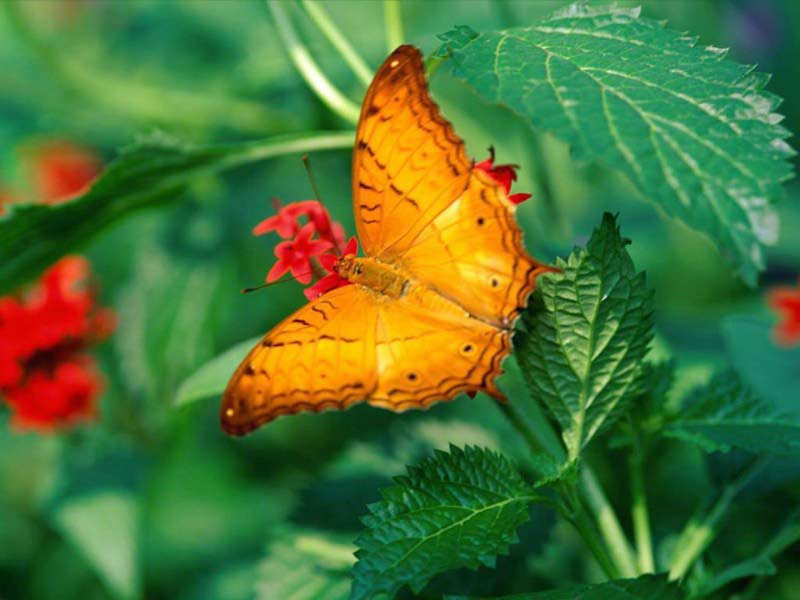 klikni na gumb photo masque (apply the mask with PhotoMasque)izberi masko spray (mask spray)zavrti za 90 ° (rolate 90°)nastavitve:prosojnost 100 % (opacity 100 %), barva bela (white color)način:zameglitev maske in (mode color)raztegni masko (stretch mask)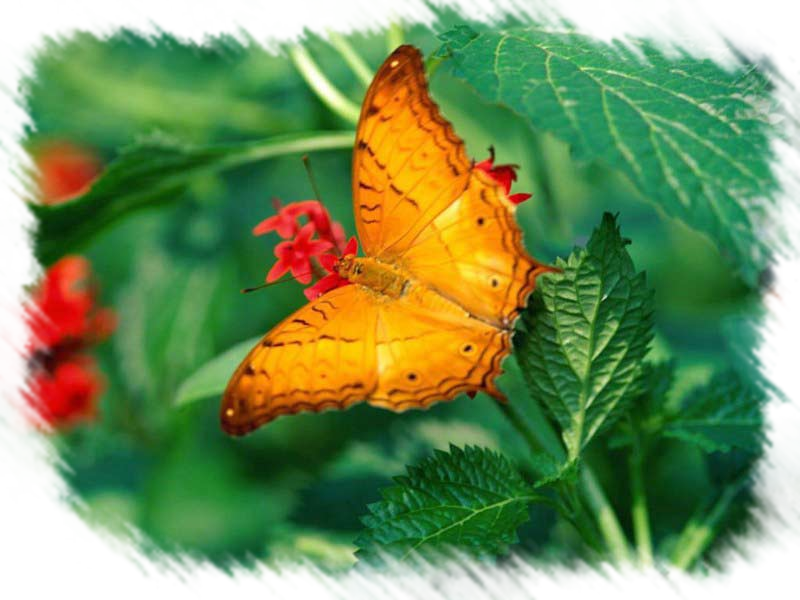 VAJA_1aIzdelava umetniškega efekta (Effect artistic-drawing)Vstavi ( Open the  butterfly  image)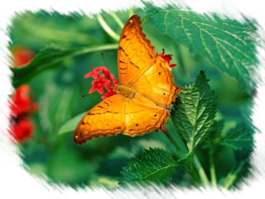 klikni v menijsko vrstico filter (filter)izberi umetniški efekti – svinčnik barvica (artristic/colored pencil)papir teksture naj bo fina zrnatost (fine grain)sence:količina: 2 (amound2)nivo: 7 (threshold7)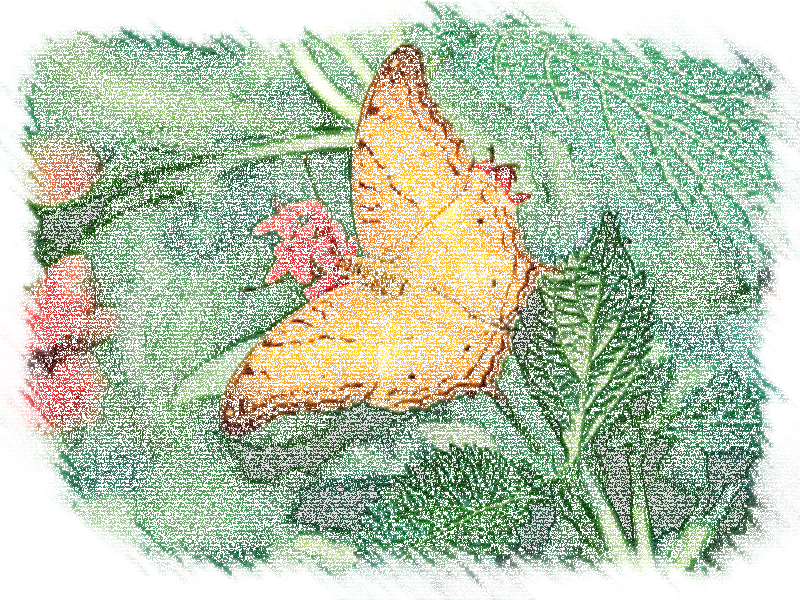 VAJA_1bVstavi sliko ( Open the  butterfly  image)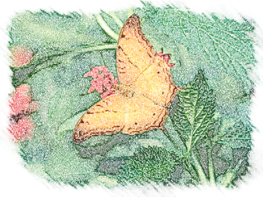 klikni menijsko vrstico uredi (menu edit)izberi zmanjšaj svinčnik barvica (fade)na prosojnost 77 %  (opacity 77 %)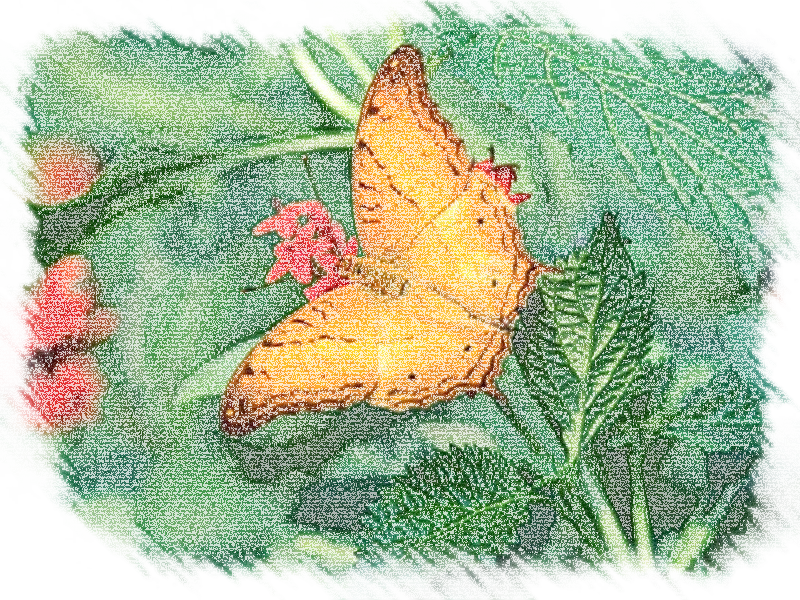 